Code # Letter of Notifications[X]	Undergraduate Curriculum Council  [ ]	Graduate CouncilSigned paper copies of proposals submitted for consideration are no longer required. Please type approver name and enter date of approval.  Email completed proposals to curriculum@astate.edu for inclusion in curriculum committee agenda.If you require to fill out a Letter of Notification, please email curriculum@astate.edu or contact Academic Affairs and Research at (870) 972-2030 for guidance PRIOR TO submitting these through the curricular process. 1.Contact Person (Name, Email Address, Phone Number)Purpose: Create Certificate in Health CommunicationBulletin ChangesAssessment (not for Bulletin)LETTER OF NOTIFICATION – 8UNDERGRADUATE CERTIFICATE PROGRAM (6-21 SEMESTER CREDIT HOURS)1.	Institution submitting request:   Arkansas State UniversityContact person/title: Marceline Hayes, Chair, Department of CommunicationPhone number/e-mail address: 870-972-2816Proposed effective date: Fall 2019Name of proposed Undergraduate Certificate Program (Program must consist of 6-21 semester credit hours): Health CommunicationProposed CIP Code: 09.0905Reason for proposed program implementation: 


Provide the following:Curriculum outline - List of courses in new program – Underline required coursesCore Requirements: 9 hoursCOMS 4403, Seminar in Health Communication COMS 4253, Intercultural Communication OR COMS 4263, Organizational Communication COMS 4433. Health Communication Campaigns Select one of the following: (3 hours)COMS 4423, Narratives in Health and Healing COMS 4243, Interpersonal Communication STCM 4503, Seminar in Nonprofit Communication	
STCM 4603, Crisis Communication Total semester credit hours required for proposed program (Program range: 6-21 semester credit hours)

12
New courses and new course descriptions
COMS 4433. 
Program goals and objectives
To prepare students for careers in health communication such as communication specialists who are have expertise in communicating face-to-face, in groups, with large audience and with some aspects of media. Expected student learning outcomes:	Employ communication theories, perspectives, principles, and concepts	Engage in communication inquiry	Create messages appropriate to the audience, purpose, and context	Critically analyze messages
Documentation that program meets employer needsStudent demand (projected enrollment) for proposed program

40
Program approval letter from licensure/certification entity, if required

N/A
Name of institutions offering similar programs and List the institution(s) used as model to develop proposed program

Johns Hopkins University
University of Kentucky
Loyola University of Maryland
University of Missouri St. Louis

Scheduled program review date (within 10 years of program implementation)

Spring 2022Institutional curriculum committee review/approval date:
Will this program be offered on-campus, off-campus, or via distance delivery?  If yes, indicate mode of distance delivery.  Mark *distance technology courses.

Both on-campus andDistance Delivery – Distance Technology (Blackboard Learn)Identify off-campus location. Provide a copy of email notification to other institutions in the area of the proposed off-campus program offering.

N/AProvide additional program information if requested by ADHE staff.President/Chancellor Approval Date:Board of Trustees Notification Date:Chief Academic Officer:								Date:Department Curriculum Committee ChairCOPE Chair (if applicable)Department Chair: General Education Committee Chair (If applicable)                         College Curriculum Committee ChairUndergraduate Curriculum Council ChairCollege DeanGraduate Curriculum Committee ChairVice Chancellor for Academic AffairsInstructions Please visit http://www.astate.edu/a/registrar/students/bulletins/index.dot and select the most recent version of the bulletin. Copy and paste all bulletin pages this proposal affects below. Follow the following guidelines for indicating necessary changes. *Please note: Courses are often listed in multiple sections of the bulletin. To ensure that all affected sections have been located, please search the bulletin (ctrl+F) for the appropriate courses before submission of this form. - Deleted courses/credit hours should be marked with a red strike-through (red strikethrough)- New credit hours and text changes should be listed in blue using enlarged font (blue using enlarged font). - Any new courses should be listed in blue bold italics using enlarged font (blue bold italics using enlarged font)You can easily apply any of these changes by selecting the example text in the instructions above, double-clicking the ‘format painter’ icon   , and selecting the text you would like to apply the change to.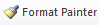 Please visit https://youtu.be/yjdL2n4lZm4 for more detailed instructions.Program-Level Outcome 1 (from question #23)Assessment MeasureSenior Knowledge Exam–DirectSenior Exit Exam-DirectAssessment TimetableWho is responsible for assessing and reporting on the results?